Me llamo ___________________________________ Español 2 Cap 4 : Las conjunciones con el subjuntivo  (CHALLENGER)The conjunctions in the first box always require the subjunctive. (En caso de que….CAPAS)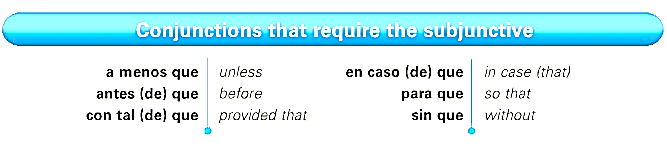 The conjunctions in the box below MAY or MAY NOT require the subjunctive:For the box below: If the MAIN CLAUSE expresses a future action or command, then these conjunctions open the door for the subjunctive.If the part of the sentence linked to the conjunction (dependent clause) seems “wishy-washy,” use the subjunctive. Sometimes, it’s helpful to finish the sentence with ‘whenever that may be’ in order to see whether it’s open-ended enough to use the subjunctive.If the main clause expresses a more habitual action (always, customary) or that something happened in the past (it already happened), then use the indicative.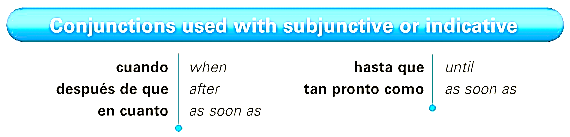 First, decide into which box the conjunction fits. If it’s the first box, and there’s a que, use the subjunctive. (Voy a comprar un libro para que tú lo leas)If it’s in the first box, and there is NO “QUE,”  you can just use the infinitive. (ejemplo:  Voy a comprar un libro para leer)If the conjunction is found in the second box, look at the main clause.Did it happen yet? Yes? Indicative. No? subjunctive…. If the main clause sounds like a future action or a command, or the activity linked with the conjunction is “wishy-washy,”  use the subjunctive in the next clause. (Voy a preparar la cena cuando llegue a casa = I’m going to prepare dinner when I arrive {whenever that may be})If the main clause expresses something that sounds like it always happens or is a habit, or that happened in the past, use the indicative. (Siempre preparas la cena cuando llegas temprano a la casa = you always prepare dinner when you arrive early = customary)¡Practiquemos! Baby steps: pick the verb.Quiero visitar a mis amigos  cuando yo ________ (regresar/ regreso/ regrese ) para el verano.Vamos a pasar la Navidad aquí a menos que  ______ (empezar/ empieza /empiece) a nevar.A menos que todos ___ (trabajar/ trabajamos/ trabajemos) juntos, no vamos a terminar el proyecto.Prefiero conducir sin ____ (contaminar/ contaminamos/contaminemos) el aire.Queremos recoger mucha basura de la tierra cuando  __(ir /vamos / vayamos / veamos ) al parque.Por favor, llámame después de que____ (terminar/ terminas/ termines) la reunión.para _____ (observar/observamos/observemos) los animales y las plantas, es necesario visitar el bosque.Hasta que nosotros ____  (cambiar/cambiamos/cambiemos) nuestros sistemas de producción y transporte, no vamos a mejorar nada.Parte D. ¡Practiquemos! Escribe la forma correcta del verbo. Use the steps on the first page to help you.Vas a llamar tan pronto como _______________________ (regresar) de las vacaciones.	 Siempre caminamos a casa cuando _______________________(terminar)  la clase.Antes de que _______________________(llover) , voy a sacar la basura.	 Nunca veo los partidos cuando _______________________ (ser) un día feriado (holiday)Fuiste al parque para _______________________ (jugar) con tus amigos.Nunca estoy aburrido cuando _______________________ haber) una fiesta.			 Cuando yo _______________________ (tener) un día libre, voy a dormir por 12 horas.	Siempre voy a la escuela sin _______________________( llevar) mi teléfono celular.	Pásame tu número, por favor, antes de que _______________________ (salir) para vacaciones. Parte E. A continuación……….. escribe la forma correcta del verbo.Debes llevar tu almuerzo en caso de que tú no _______________________ (tener) tiempo de comprarlo. El gobierno debe crear más parques nacionales antes de que los bosques y ríos ___  (estar) completamente contaminados.Vamos a llevar un paraguas (umbrella) en caso de que _______________________ (llover)Voy a llevar a mis hijos al parque para que   _______________________ (aprender) sobre la naturaleza.Voy a pasar todo el día allí a menos que   _______________________ (hacer) mucho frío.Puedes ir a la casa de tus amigos en cuanto _______________________ (encontrar) mi libro.En bicicleta podemos explorar el parque sin   _______________________ (caminar) demasiado.Vamos a bajar al cráter con tal de que no se   _______________________ (prohibir).Siempre llevamos al perro cuando   _______________________ (ir) al parque.No pensamos ir muy lejos en caso de que   _______________________ (haber) un huracán.Vamos a almorzar a la orilla (shore) del río cuando nosotros   _______________________ (terminar) de preparar la comida.Mis hijos van a dejar todo limpio antes de  _______________________ (salir) del parque.Vamos al lago mañana a menos que   _______________________ (hacer) mal tiempo.Voy a escuchar el pronóstico del tiempo antes de que el grupo y yo   _______________________ (salir) de la ciudad.Ana puede venir con tal de que Héctor  _______________________ (venir) también.Voy a llevar fruta para todos sin que ellos me lo  _______________________ (pedir) Ana va a llevar su teléfono celular para que nosotros   _______________________ (poder)  llamar en caso de emergencia.Tengo una linterna y agua en caso de que _______________________ (haber)  una emergencia.          Nunca causamos problemas cuando _______________________ (haber)  emergencias en el trabajo.       	Ellos siempre toman una siesta después de  _______________________ (almorzar).Create a subjunctive sentence using one of the CAPAS conjunctions.___________________________________________________________________________________________________________Using a habit or past tense indicative clause, create an indicative sentence using one of the “sometimes” conjunctions.___________________________________________________________________________________________________________